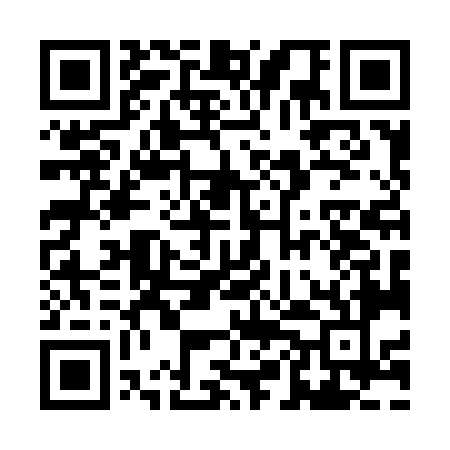 Prayer times for Ardnish Peninsula, UKWed 1 May 2024 - Fri 31 May 2024High Latitude Method: Angle Based RulePrayer Calculation Method: Islamic Society of North AmericaAsar Calculation Method: HanafiPrayer times provided by https://www.salahtimes.comDateDayFajrSunriseDhuhrAsrMaghribIsha1Wed3:275:341:206:349:0711:142Thu3:265:321:206:359:0911:153Fri3:255:301:206:369:1111:164Sat3:245:271:206:379:1311:175Sun3:235:251:206:399:1511:186Mon3:225:231:206:409:1711:197Tue3:205:211:196:419:1911:208Wed3:195:191:196:429:2111:219Thu3:185:161:196:439:2311:2210Fri3:175:141:196:459:2511:2311Sat3:165:121:196:469:2711:2412Sun3:155:101:196:479:2911:2513Mon3:145:081:196:489:3111:2614Tue3:135:061:196:499:3311:2715Wed3:125:041:196:509:3511:2816Thu3:115:021:196:519:3711:2817Fri3:105:011:196:529:3911:2918Sat3:094:591:196:539:4111:3019Sun3:084:571:196:549:4311:3120Mon3:084:551:206:559:4511:3221Tue3:074:541:206:569:4611:3322Wed3:064:521:206:579:4811:3423Thu3:054:501:206:589:5011:3524Fri3:044:491:206:599:5211:3625Sat3:044:471:207:009:5311:3726Sun3:034:461:207:019:5511:3827Mon3:024:441:207:029:5711:3928Tue3:024:431:207:039:5811:3929Wed3:014:421:207:0410:0011:4030Thu3:014:401:217:0510:0111:4131Fri3:004:391:217:0510:0311:42